Publicado en España el 22/09/2022 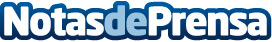 Tempel Group, amplía su portfolio de baterías portátiles de litio con la estación de energía 750 PRIMETempel Group lanza al mercado una nueva batería portátil multi usos que permitirá al usuario disponer siempre de una fuente de alimentación para recargar sus dispositivos. De la mano de Kaise, la marca registrada de baterías portátiles de Tempel Group, presentan la 750 PRIME, una estación de energía portátil con batería de Litio/Ion de 786 Wh de capacidadDatos de contacto:DESIREE OJEDAMARKETING MANAGER TEMPEL GROUP936003600Nota de prensa publicada en: https://www.notasdeprensa.es/tempel-group-amplia-su-portfolio-de-baterias Categorias: Internacional Nacional Bricolaje Imágen y sonido Consumo Sostenibilidad Sector Energético http://www.notasdeprensa.es